Schloss-Schule-Gräfenhausen	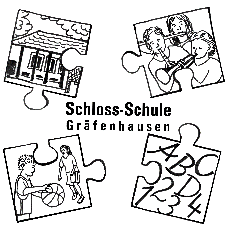 Grundschule des Landkreises Darmstadt-Dieburg					Tel.:  06150-51672 - Fax:  06150-590356   briefkasten@schloss-schule-graefenhausen.deAnmeldung für die NotbetreuungName des Kindes: ____________________Klasse: ____________________________Wir benötigen Notbetreuung am:O Montag	O Dienstag  O Mittwoch  O Donnerstag  O FreitagO Ich bin alleinerziehend und berufstätig.O Wir sind beide berufstätig.O Die Bescheinigungen vom Arbeitgeber ist beigefügt.O Die Bescheinigungen vom Arbeitgeber reichen wir bis Donnerstag      9.00 Uhr nach.Falls Sie Notbetreuung benötigen, lassen Sie uns bitte diese Anmeldung digital an die obige Email – Adresse oder über den Briefkasten bis Dienstag 12.00 Uhr zukommen.Herzliche GrüßePetra Otte